Temat: Cody Roby – kodowanie w formie gry karcianejDo zabawy skorzystaj z materiałów na stronie internetowej https://koduj.gov.pl/cody-roby-kodowanie-w-formie-gry-karcianej/Opis gryJestem robotem i potrzebuję Twojej pomocy. Pracuję w fabryce zabawek. Razem z moim kolegą pakujemy i wysyłamy gotowe zabawki do sklepów. Dzięki nam półki wypełniają się lalkami, pluszowymi misiami i samochodami, dając wiele radości dzieciom. Tę pracę może wykonywać jednocześnie tylko jeden robot. Każdy z nas uwielbia moment, gdy zabawki opuszczają fabrykę, by wkrótce trafić do dzieci. Dzisiaj zdecydowaliśmy, że wysyłkę wykona ten z nas, któremu uda się dogonić drugiego. Dodatkowo umówiliśmy się, że możemy ustawiać przeszkody. Proszę zaprogramuj moje ruchy tak, bym dogonił drugiego robota.CodyRoby to gra planszowa, w którą jednocześnie mogą grać 2-4 osoby. Aby rozpocząć pasjonującą zabawę w programowanie wystarczy wydrukować materiały , które znajdują się pod podanym linkiemhttps://koduj.gov.pl/wp-content/uploads/2017/10/CodyRoby.pdf Możesz  również sam narysować i przygotować elementy do gry.Do dzieła i dobrej zabawy 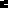 